Контрольно-счетная палата Талдомского городского округа Московской области завершила контрольное мероприятие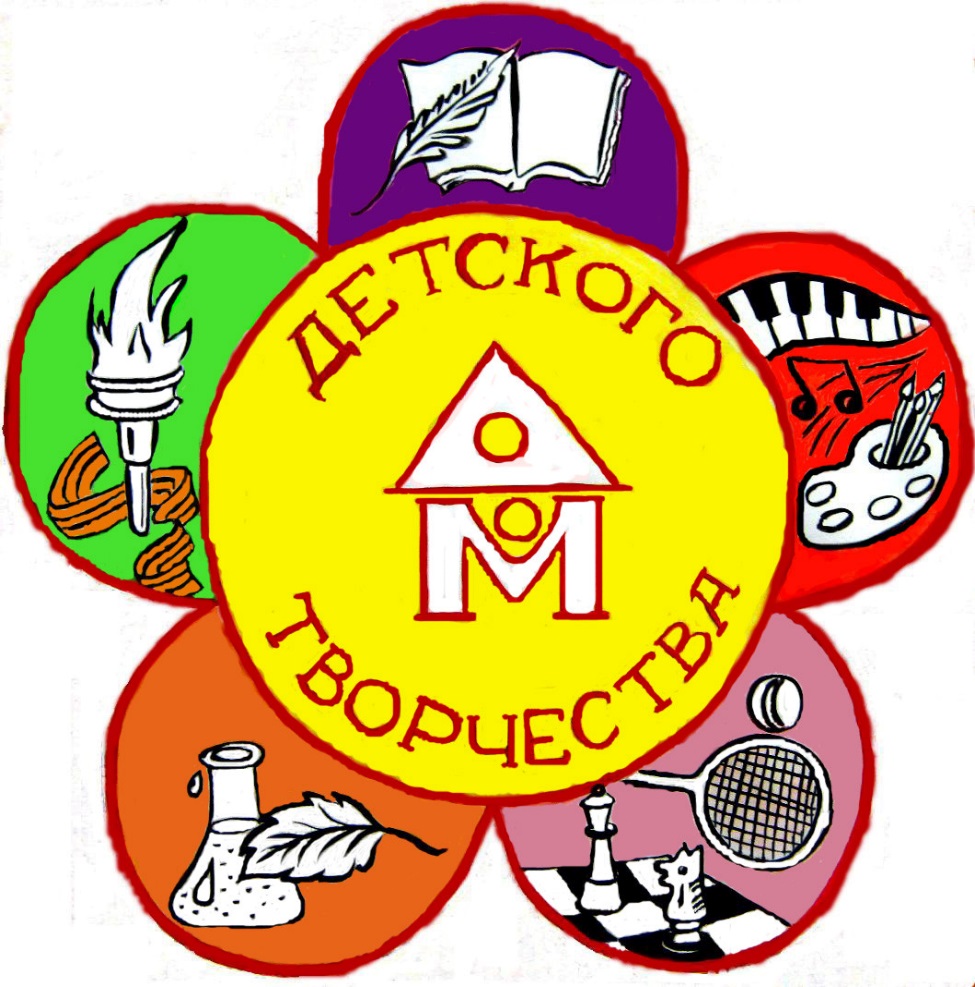 Контрольно-счетной палатой Талдомского городского округа проведено контрольное мероприятие «Проверка целевого и эффективного использования средств бюджета Талдомского городского округа Московской области, направленных на финансовое обеспечение муниципального задания МУ ДО ДДТ г. Талдома, а также субсидий на иные цели (с элементами аудита в сфере закупок)» в 2019  и  2020 годах.Объектами контрольного мероприятия являлись Управление образования администрации Талдомского городского округа, МУ ДО ДДТ г. Талдома, МКУ «Централизованная бухгалтерия Талдомского городского округа».По результатам контрольного мероприятия Контрольно-счетной палатой выдано 2 представления и направлено 1 информационное письмо.Отчет о результатах контрольного мероприятия утвержден председателем Контрольно-счетной палаты Талдомского городского округа 10 августа 2021 г. и направлен в Совет депутатов и Главе Талдомского городского округа.Информацию об основных итогах контрольного мероприятия можно найти на странице Контрольно-счетной палаты в разделе «Информация о результатах проведенных контрольных и экспертно-аналитических мероприятий, выявленных нарушениях и принятых мерах», перейдя по ссылке http://талдом-район.рф/administration/konrol-scethyh-organov/